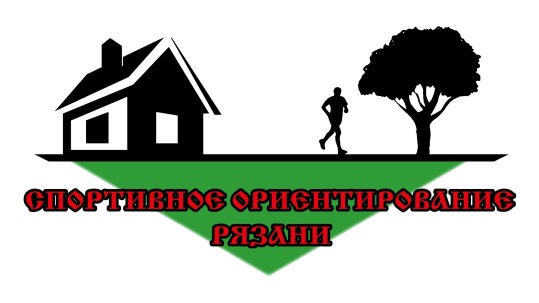 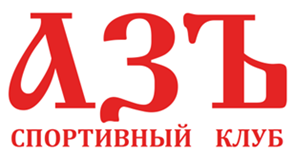 «Утверждаю»Председатель СК «Азъ»_________________Андрейкин А.В.«Утверждаю»«Согласовано»Президент РОО «ФСОРО»______________ Котанс А.Я.ПОЛОЖЕНИЕо проведении традиционных открытых кубковых соревнований спортивному ориентированию «Рязанская лига спортивного ориентирования 2024».ОБЩИЕ ПОЛОЖЕНИЯ1. Открытые соревнования по спортивному ориентированию (далее – Соревнование) проводятся в соответствии с календарным планом физкультурных и спортивных мероприятий РРО ВФСО «Юность России» СК «АЗЪ» на 2024 год. Спортивные соревнования проводятся в соответствии с правилами вида спорта «спортивное ориентирование» (утверждены Приказом от «03» мая 2017 г. №403, код ВРВС 8305511Я).2. Соревнование проводится с целью пропаганды и популяризации спортивного ориентирования среди жителей города Рязани, Рязанской области, соседних регионов, выявления сильнейших спортсменов и для привлечения жителей к активным занятиям физкультурой и спортом. 3. Задачами проведения Соревнований являются:- выявление сильнейших спортсменов в спортивном сезоне 2024- развитие спортивного ориентирования на территории Рязанской области- пропаганда любительского массового спорта и здорового образа жизни;- повышение стимула для дальнейших тренировок и достижения более высоких целей.МЕСТО И СРОКИ ПРОВЕДЕНИЯМесто проведения соревнований: Рязанская область: г.Рязань и другие муниципальные образования. Точные места проведения этапов будут сообщены в информационном бюллетене каждого этапа.Сроки проведения: с апреля по ноябрь 2024 года. Точные даты этапов будут сообщены в информационном бюллетене каждого этапа.
РУКОВОДСТВО ПРОВЕДЕНИЕМ СОРЕВНОВАНИЙОбщее руководство подготовкой и проведением соревнования осуществляет оргкомитет соревнований, утвержденный СК «АЗЪ». Судейство соревнования возлагается на главную судейскую коллегию, главный судья – Андрейкин Алексей Владимирович - судья первой категории.ПРОГРАММА СОРЕВНОВАНИЙВ программе многоэтапных соревнований по спортивному ориентированию дисциплины «Кросс-спринт» (6), «Кросс-спринт-общий старт» (1), «Кросс-классика» (2), «Кросс-лонг» (2) и «Кросс-марафон» (1).УЧАСТНИКИ СОРЕВНОВАНИЙК участию в соревнованиях допускаются спортсмены г. Рязани и муниципальных образований Рязанской области, других городов и регионов России, имеющие соответствующую подготовку и не имеющие медицинских противопоказаний. Обязательным условием регистрации участника является роспись о личной ответственности за свою физическую подготовку и состояние здоровья.Соревнования проводятся в категориях «мужчины» и «женщины» а так же по следующим возрастным категориям (возраст определяется по году рождения):Старт всех этапов условно-открытый, если в бюллетене этапа не оговорено иное.РВП - согласно программе этапа.КВ - согласно программе этапа.УСЛОВИЯ ПОДВЕДЕНИЯ ИТОГОВ- результат участника за каждый этап подводится в очковом выражении и рассчитывается по формуле «время победителя/время участника*коэффициент дистанции»- в зачет идут 9 лучших очковых результатов (из 12 этапов)- для попадания в итоговый протокол кубковых соревнований необходимо успешно финишировать как минимум в 9 этапах- коэффициент для дистанций:Спринт 100 - 100Спринт 50 - 50Классика 100 - 100Классика 50 - 50Лонг 100 - 100Лонг 50 - 50Марафон - 150Спринт-общий старт - 150- подсчет очков ведется с точностью до десятой доли.- в случае равенства очков за 9 этапов выше в итоговом протоколе располагается участник, набравший большее количество очков за все этапы.НАГРАЖДЕНИЕПобедители и призеры соревнований награждаются призами спонсоров соревнований и «СК «Азъ». ФИНАНСОВЫЕ УСЛОВИЯФинансирование соревнований осуществляется из фонда СК «Азъ», спонсорских средств и стартовых взносов участников. Стартовые взносы являются добровольными, некоммерческими и не покрывают полностью смету расходов на проведение соревнований.Величина стартового взноса:для участников групп МЖ18, МЖ21, МЖ35 - 200 рублей,для участников групп МЖ50, МЖ65 - 100 рублей,для групп МЖ12, МЖ14, МЖ16 - стартовый взнос отсутствуетСтоимость аренды ЧИПа электронной отметки SFR - 50 рублей.СТРАХОВАНИЕ УЧАСТНИКОВВсе участники соревнований обязаны иметь оригинал страхового полиса жизни и здоровья от несчастных случаев.ОБЕСПЕЧЕНИЕ БЕЗОПАСНОСТИ И МЕДИЦИНСКОЕ ОБЕСПЕЧЕНИЕВ целях обеспечения безопасности зрителей и участников, Соревнования проводятся на спортивных сооружениях, включённых в государственный реестр объектов Минспорта России, отвечающих требованиям соответствующих нормативных правовых актов, действующих на территории Российской Федерации и направленных на обеспечение общественного порядка и безопасности участников и зрителей (Постановление Правительства российской Федерации от 18 апреля 2014 года № 353), при наличии актов готовности объектов спорта к проведению физкультурного и спортивного мероприятия, утвержденных в установленном порядке.ПРЕДОТВРАЩЕНИЕ ПРОТИВОПРАВНОГО ВЛИЯНИЯ НА РЕЗУЛЬТАТЫ ОФИЦИАЛЬНОГО СПОРТИВНОГО СОРЕВНОВАНИЯПротивоправное влияние на результаты официального спортивного соревнования не допускается. Запрещается участие в азартных играх в букмекерских конторах и тотализаторах путем заключения пари на соревнования: - для спортсменов - на соревнования по виду или видам спорта, по которым они участвуют в соответствующих официальных спортивных соревнованиях; - для спортивных судей - на соревнования по виду или видам спорта, по которым они обеспечивают соблюдение правил вида или видов спорта и положений (регламентов) о соответствующих официальных спортивных соревнованиях; - для - тренеров - на соревнования по виду или видам спорта, по которым они проводят тренировочные мероприятия и осуществляют руководство состязательной деятельностью спортсменов, участвующих в соответствующих официальных спортивных соревнованиях; - для руководителей спортивных команд - на соревнования по виду или видам спорта, по которым  руководимые ими спортивные команды участвуют в соответствующих официальных спортивных соревнованиях; - для других участников соревнований - на официальные спортивные соревнования по виду или видам спорта, по которым участвуют в соответствующих официальных спортивных соревнованиях. За нарушение этого запрета спортивными федерациями по соответствующим видам спорта применяются санкции, в том числе дисквалификация спортсменов. ЗАЯВКИ НА УЧАСТИЕЗаявка на участие подается в электронном виде на сайте http://orgeo.ru/ Дополнительные условия и уточнения в бюллетене к каждому конкретному этапу.Данное Положение является официальным вызовом на соревнования.юноши 2012 и младше - М12юноши 2010-2011 - М14 юноши 2008-2009 - М16юниоры 2006-2007 - М18
мужчины 2005-1990 - М21
мужчины 1989-1974 - М35 
мужчины 1973-1960 - М50
мужчины 1959 и старше - М65
девочки 2012 и младше - Ж12девушки 2010-2011 - Ж14 девушки 2008-2009 - Ж16юниорки 2006-2007 - Ж18женщины 2005-1990 - Ж21женщины 1989-1974 - Ж35 женщины 1973-1960 - Ж50женщины 1959 и старше - Ж65